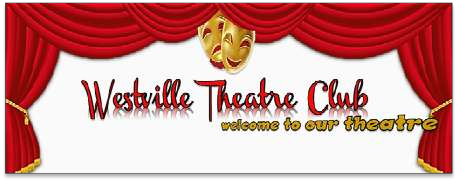 Westville Theatre Club Membership Application / UpdateFamily membership is for Main Member, Spouse/Partner and Dependents. Single Members - ONE Member Application per form set. Fees to be deposited by EFT to our banking details on this page.I / we agree to abide by the rules of the Westville Theatre Club as laid down, and may be amended from time to time. I / we have read and understand the terms of the RELEASE AND WAIVER OF LIABILITY, and attach our signed copy to this application.I / we have paid  / attach our membership fee ofIf membership is not granted, this amount will be refunded to me / us.SIGNATURE OF APPLICANT / MAIN MEMBER                              DATE RELEASE AND WAIVER OF LIABILITYTHIS RELEASE AND WAIVER OF LIABILITY 'THE RELEASE' BY'THE MEMBER' in favour ofWESTVILLE THEATRE CLUB AND ITS OFFICERS collectively 'WTC', a non-profit making organisationI, the MEMBER, desire to participate as a MEMBER of the WESTVILLE THEATRE CLUB and engage in the activities related to being a MEMBER of the CLUB. I understand that the activities may include but are not limited to, teaching of music lessons, teaching of dancing lessons, shows, rehearsals, set building, backstage activities, and promotional activities of an advertising nature, social events in the clubhouse and other theatre-related activities. I hereby freely and voluntarily, without duress, execute this RELEASE under the following terms:1. WAIVER AND RELEASEI, the MEMBER, release and forever discharge and hold harmless the WESTVILLE THEATRE CLUB and its SUCCESSORS andASSIGNS from any and all liability, claims, and demands of whatever kind of nature, either in law or in equity, which arise o r may hereafter arise from my work for the WESTVILLE THEATRE CLUB. I understand and acknowledge that this RELEASE discharges the WESTVILLE THEATRE CLUB from any liability or claim that I, the MEMBER, may have against the WESTVILLE THEATRE CLUB with respect to any bodily injury, illness, death, or property damage that may result from my participation with the WESTVILLE THEATRE CLUB productions. I also understand that, except as delineated, the WESTVILLE THEATRE CLUB does not assume any responsibility for or obligation to provide financial assistance or other assistance, including but not limited to medical, health, or disability insurance, in the event of injury, illness, death or property damage. (See Insurance Requirements below)2. INSURANCEI, the MEMBER, understand that, except as otherwise agreed to by the WESTVILLE THEATRE CLUB in writing, the WESTVILLE THEATRE CLUB does not carry or maintain health, medical, or disability insurance for any MEMBER.3. MEDICAL TREATMENTExcept as otherwise agreed to by the WESTVILLE THEATRE CLUB in writing, I hereby release and forever discharge the WESTVILLE THEATRE CLUB from any claim whatsoever which arises or may hereafter arise on account of any first-aid treatment or other medicalservices rendered in connection with an emergency during my time with the WESTVILLE THEATRE CLUB.4. ASSUMPTION OF THE RISKI understand that my time with the WESTVILLE THEATRE CLUB may include activities that may be hazardous to me, including, but not limited to, set building activities, loading and unloading heavy equipment and materials, and local transportation to and from the showsites. I recognise and understand that my time with the WESTVILLE THEATRE CLUB may in some situations, involve inherentlydangerous  activities.  I  hereby  expressly  and  specifically  assume  the  risk  of  injury  or  harm  in  these  activities  and  release  theWESTVILLE THEATRE CLUB from all liability for injury, illness, death, or property damage resulting from the activities of my time with the WESTVILLE THEATRE CLUB.5. PHOTOGRAPHIC RELEASEI grant and convey unto the WESTVILLE THEATRE CLUB all rights, title, and interest in any and all photographic images and video or audio recordings made by the WESTVILLE THEATRE CLUB during my work for the WESTVILLE THEATRE CLUB, including, but not limited to, any royalties, proceeds, or other benefits derived from such photographs or recordings.6. OTHERI expressly agree that this RELEASE is intended to be as broad and inclusive as permitted by the laws of the South Africa, an d that this RELEASE shall be governed by and interpreted in accordance with the laws of South Africa. I agree that in the event that any clause or provision of this RELEASE shall be held to be invalid by any court of competent jurisdiction, the invalidity of such clause o r provisionshall not otherwise affect the remaining provisions of this RELEASE, which shall continue to be enforceable.To express my understanding of this RELEASE, I sign here with a witness.Signed at                                                                     this             day of                                                           201MEMBER                                                                                              WITNESSPLEASE PRINT NAME                                                               PLEASE PRINT NAMERELEASE AND WAIVER OF LIABILITY - JUNIOR MEMBERS UNDER THE AGE OF 18 YEARS THIS RELEASE AND WAIVER OF LIABILITY 'THE RELEASE' BY                                                                                                                            being the PARENT/GUARDIANof                                                                                                                          'JUNIOR MEMBER/s'in favour of WESTVILLE THEATRE CLUB AND ITS OFFICERS collectively 'WTC', a non-profit making organisationMy WARD/CHARGE, the JUNIOR MEMBER, desires to participate as a JUNIOR MEMBER of the WESTVILLE THEATRE CLUB and engage in the activities related to being a JUNIOR MEMBER of the CLUB. I understand that the activities may include but are n ot limited  to,  teaching  of  music  lessons,  teaching  of  dancing  lessons,  shows,  rehearsals,  set  building,  backstage  activities,  and promotional activities of an advertising nature, social events in the clubhouse and other theatre -related activities. I hereby freely and voluntarily, without duress, execute this RELEASE under the following terms:1. WAIVER AND RELEASEI, the PARENT/GUARDIAN of the JUNIOR MEMBER, release and forever discharge and hold harmless the WESTVILLE THEATRE CLUB and it's SUCCESSORS and ASSIGNS from any and all liability, claims, and demands of whatever kind of nature, either in law or in equity, which arise or may hereafter arise from my WARD’S work for the WESTVILLE THEATRE CLUB. I  understand andacknowledge that this RELEASE discharges the WESTVILLE THEATRE CLUB from any liability or claim that I, the PARENT/GUARDIAN of the JUNIOR MEMBER, may have against the WESTVILLE THEATRE CLUB with respect to any bodily injury, illness, death, or property damage that may result from my Ward’s participation with the WESTVILLE THEATRE CLUB productions. I also understand that, except as delineated, the WESTVILLE THEATRE CLUB does not assume any responsibility for or obligation toprovide financial assistance or other assistance, including but not limited to medical, health, or disability insurance, in the event of injury, illness, death or property damage. (See Insurance Requirements below)2. INSURANCEI, the PARENT/GUARDIAN of the JUNIOR MEMBER, understand that, except as otherwise agreed to by the WESTVILLE THEATRE CLUB in writing; the WESTVILLE THEATRE CLUB does not carry or maintain health, medical, or disability insurance for any MEMBER.3. MEDICAL TREATMENTExcept as otherwise agreed to by the WESTVILLE THEATRE CLUB in writing, I hereby release and forever discharge the WES TVILLE THEATRE CLUB from any claim whatsoever which arises or may hereafter arise on account of any first-aid treatment or other medicalservices rendered in connection with an emergency during my WARD’S time with the WESTVILLE THEATRE CLUB.4. ASSUMPTION OF THE RISKI understand that my WARD’S time with the WESTVILLE THEATRE CLUB may include activities that may be hazardous to him or her,including, but not limited to, set building activities, loading and unloading heavy equipment and materials, and local tra nsportation toand from the show sites. I recognise and understand that my WARD’S time with the WESTVILLE THEATRE CLUB may, in some situations, involve inherently dangerous activities. I hereby expressly and specifically assume the risk of injury or harm i n these activities and release the WESTVILLE THEATRE CLUB from all liability for injury, illness, death, or property damage resulting from the activities of my WARD’S time with the WESTVILLE THEATRE CLUB.5. PHOTOGRAPHIC RELEASEI grant and convey unto the WESTVILLE THEATRE CLUB all right, title, and interest in any and all photographic images and video or audio recordings made by the WESTVILLE THEATRE CLUB during my WARD’S work for the WESTVILLE THEATRE CLUB, including, but not limited to, any royalties, proceeds, or other benefits derived from such photographs or recordings.6. OTHERI expressly agree that this RELEASE is intended to be as broad and inclusive as permitted by the laws of the South Africa, an d that this RELEASE shall be governed by and interpreted in accordance with the laws of South Africa, I agree that in the event that any clause or provision of this RELEASE shall be held to be invalid by any court of competent jurisdiction, the invalidity of such clause o r provision shall not otherwise affect the remaining provisions of this RELEASE which shall continue to be enforceable.To express my understanding of this RELEASE, I sign here, with a witness, in my capacity as PARENT/LEGAL GUARDIAN ofJUNIOR MEMBER/s NAME/sSigned at                                                            this             day of  	201PARENT/GUARDIAN                                                                                WITNESS PLEASE PRINT NAME                                                               PLEASE PRINT NAMEMAIN MEMBER APPLICANT DETAILSMAIN MEMBER APPLICANT DETAILSMAIN MEMBER APPLICANT DETAILSMAIN MEMBER APPLICANT DETAILSMAIN MEMBER APPLICANT DETAILSMAIN MEMBER APPLICANT DETAILSMAIN MEMBER APPLICANT DETAILSMAIN MEMBER APPLICANT DETAILSMAIN MEMBER APPLICANT DETAILSMAIN MEMBER APPLICANT DETAILSMAIN MEMBER APPLICANT DETAILSMAIN MEMBER APPLICANT DETAILSMAIN MEMBER APPLICANT DETAILSMAIN MEMBER APPLICANT DETAILSMAIN MEMBER APPLICANT DETAILSMAIN MEMBER APPLICANT DETAILSMAIN MEMBER APPLICANT DETAILSMAIN MEMBER APPLICANT DETAILSMAIN MEMBER APPLICANT DETAILSMAIN MEMBER APPLICANT DETAILSMAIN MEMBER APPLICANT DETAILSMAIN MEMBER APPLICANT DETAILSMAIN MEMBER APPLICANT DETAILSMAIN MEMBER APPLICANT DETAILSMAIN MEMBER APPLICANT DETAILSSurnameTitleTitleFirst name/sPreferred namePreferred namePreferred namePreferred namePreferred nameID №Date of birthDate of birthDate of birthDate of birthDate of birthDate of birthDate of birthddddmmmmmmyyyyTelephone(h)(b)(c)(c)Email addressPhysical addressPhysical addressPostal codePostal codePostal codePostal codePostal codePostal codePostal addressPostal addressPostal codePostal codePostal codePostal codePostal codePostal codeI / we consent to notifications viaI / we consent to notifications viaI / we consent to notifications viaI / we consent to notifications viaemailsmssmssmspostpostpostpostpostADDITIONAL MEMBER / FAMILY DETAILSADDITIONAL MEMBER / FAMILY DETAILSADDITIONAL MEMBER / FAMILY DETAILSADDITIONAL MEMBER / FAMILY DETAILSADDITIONAL MEMBER / FAMILY DETAILSADDITIONAL MEMBER / FAMILY DETAILSADDITIONAL MEMBER / FAMILY DETAILSADDITIONAL MEMBER / FAMILY DETAILSADDITIONAL MEMBER / FAMILY DETAILSADDITIONAL MEMBER / FAMILY DETAILSADDITIONAL MEMBER / FAMILY DETAILSADDITIONAL MEMBER / FAMILY DETAILSADDITIONAL MEMBER / FAMILY DETAILSADDITIONAL MEMBER / FAMILY DETAILSADDITIONAL MEMBER / FAMILY DETAILSADDITIONAL MEMBER / FAMILY DETAILSADDITIONAL MEMBER / FAMILY DETAILSADDITIONAL MEMBER / FAMILY DETAILSADDITIONAL MEMBER / FAMILY DETAILSADDITIONAL MEMBER / FAMILY DETAILSADDITIONAL MEMBER / FAMILY DETAILSADDITIONAL MEMBER / FAMILY DETAILSADDITIONAL MEMBER / FAMILY DETAILSADDITIONAL MEMBER / FAMILY DETAILSADDITIONAL MEMBER / FAMILY DETAILSFull Names of Spouse / PartnerFull Names of Spouse / PartnerFull Names of Spouse / PartnerDate of birthDate of birthDate of birthDate of birthDate of birthDate of birthDate of birthddmmmmmmyyyyEmailEmailEmail(c)(c)Anniversary DateAnniversary DateAnniversary DateAdditional Member 1Additional Member 1Additional Member 1Date of birthDate of birthDate of birthDate of birthDate of birthDate of birthDate of birthddmmmmmmyyyyEmailEmailEmail(c)(c)Additional Member 2Additional Member 2Additional Member 2Date of birthDate of birthDate of birthDate of birthDate of birthDate of birthDate of birthddmmmmmmyyyyEmailEmailEmail(c)(c)Additional Member 3Additional Member 3Additional Member 3Date of birthDate of birthDate of birthDate of birthDate of birthDate of birthDate of birthddmmmmmmyyyyEmailEmailEmail(c)(c)